Classroom Teacher  (KS1) Full Time Class Teacher, Temporary for one year  -  September 2022 to August 2023(with a view to extend contract after 12 months) Main Pay Range 1-6 £25,714 - £36,961 / Upper Pay Range 1-3 £38,690 - £41,604As part of the St Leo’s and Southmead family; our children are happy, resilient and successful.  Our school community is enriched by positive role models who nurture and support; delivering a curriculum which embraces memorable opportunities and lifelong skills.The Governors are seeking to appoint an outstanding and inspirational teacher to join our very successful and happy school. Candidates must be excellent classroom practitioners with high expectations of children’s work and behaviour, be able to work in an environment where all staff work closely together as a team and be able to inspire/motivate all. Candidates must be prepared to take a full and active part in all aspects of school life and support the Catholic ethos of the school.  You will be supported by a highly motivated staff, who are key to the achievements of the school.Applications are invited from both newly qualified and experienced teachers.Visits from potential candidates are very welcome, please contact the school to organise an appointment, week commencing 23/05/22 to 25/05/22 from 3.30pm – 4.30pm.St Leo’s and Southmead Catholic Primary School is committed to safeguarding and promoting the welfare of children and adhering to the Equality Act 2010.  We expect all staff and volunteers to share this commitment. The successful applicant will require an enhanced DBS clearance and will be subject to DfE pre-employment checks including satisfactory references from current/most recent employers/Head of Faculty (in the case of university applicants).  To comply with the Asylum and Immigration Act 1996 all prospective employees will be required to supply evidence of eligibility to work in the UK.Applications MUST be made on the CES application form which can be downloaded from the Catholic Education Service website www.cesew.org.uk or the school website.  Please ensure a Disclosure Form is also completed, available from the CES website.  Please return the completed application form with an accompanying letter of interest via email to stleo@knowsley.gov.uk for the attention of Mrs Angela Tambourini, Head teacher.Closing Date:  Thursday 26th May 2022 (12 noon)Shortlisting: Thursday 26th May 2022 (pm)Lesson Observations: Tuesday 14th June 2022Interview on Wednesday 15th June 2022 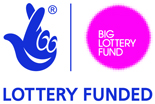 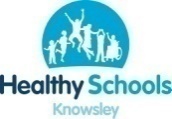 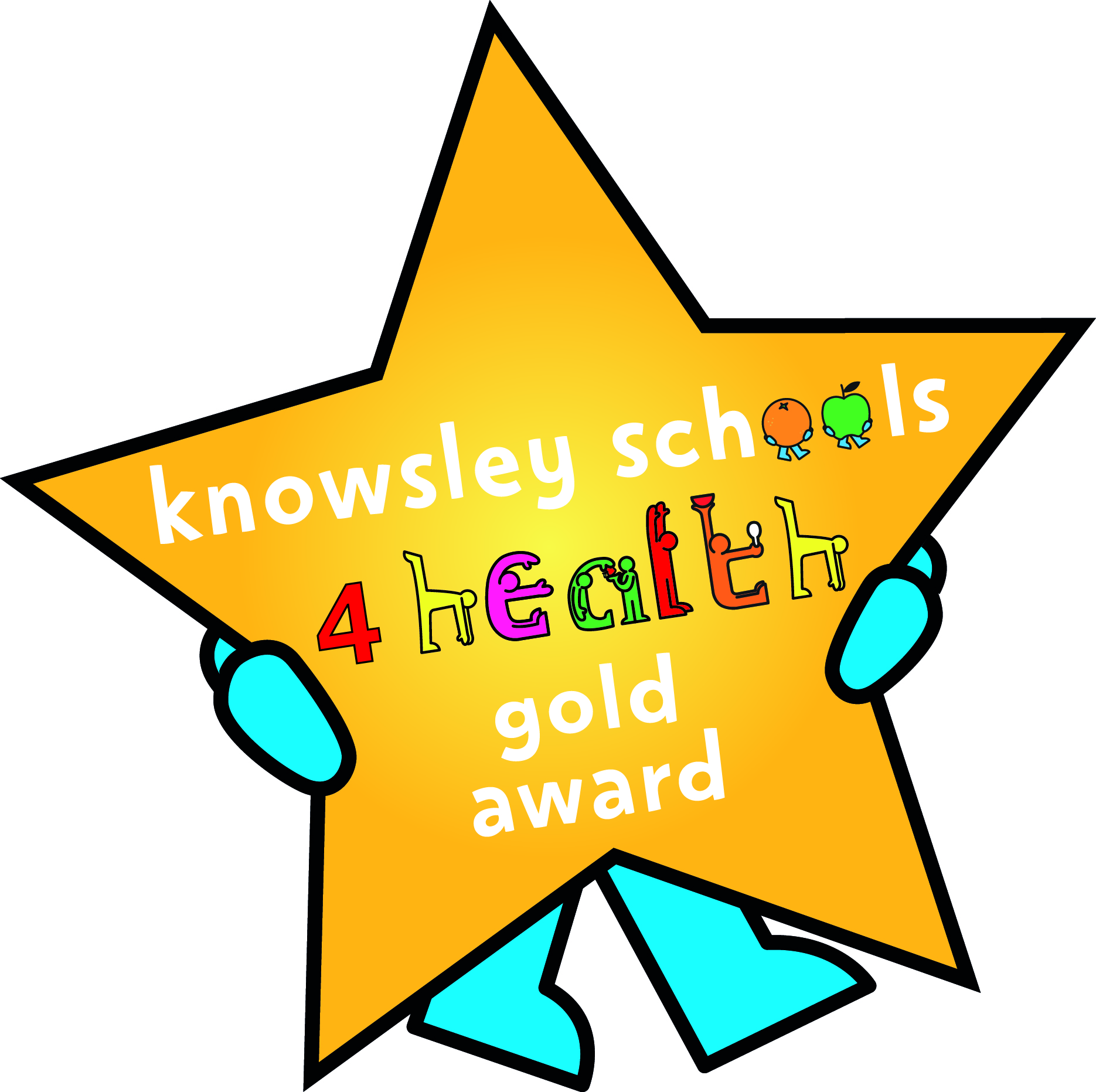 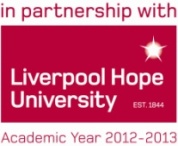 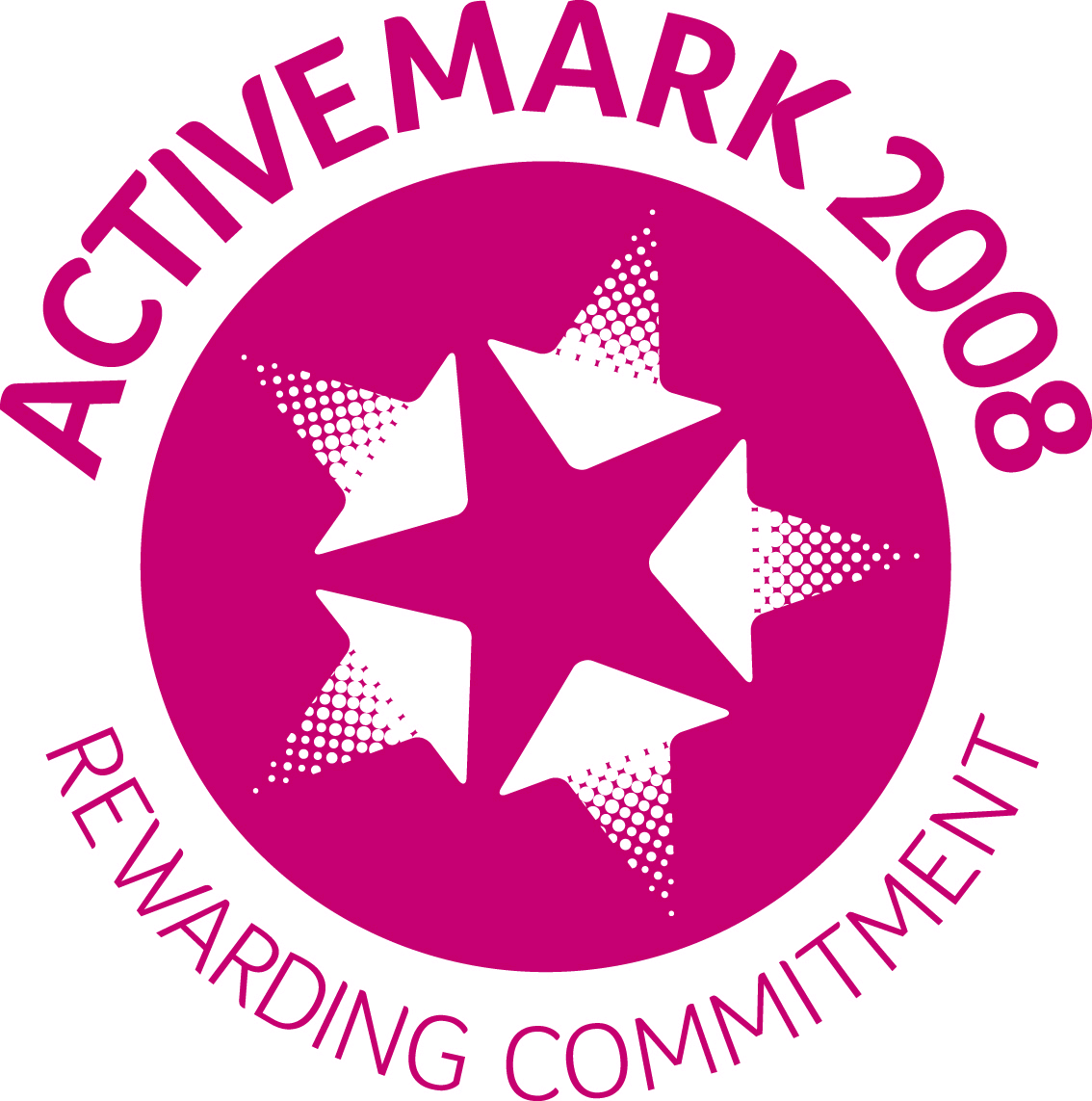 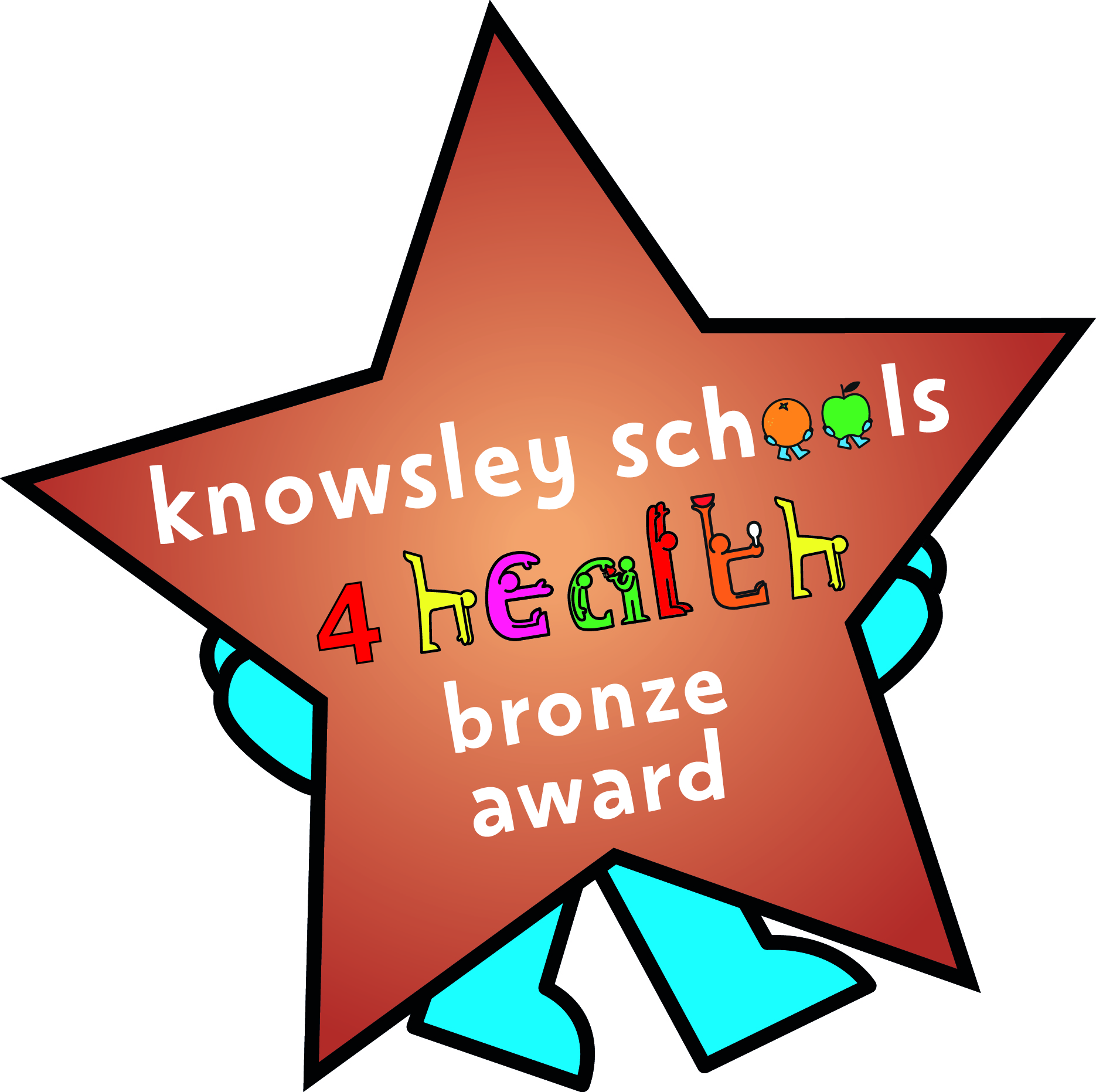 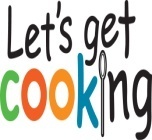 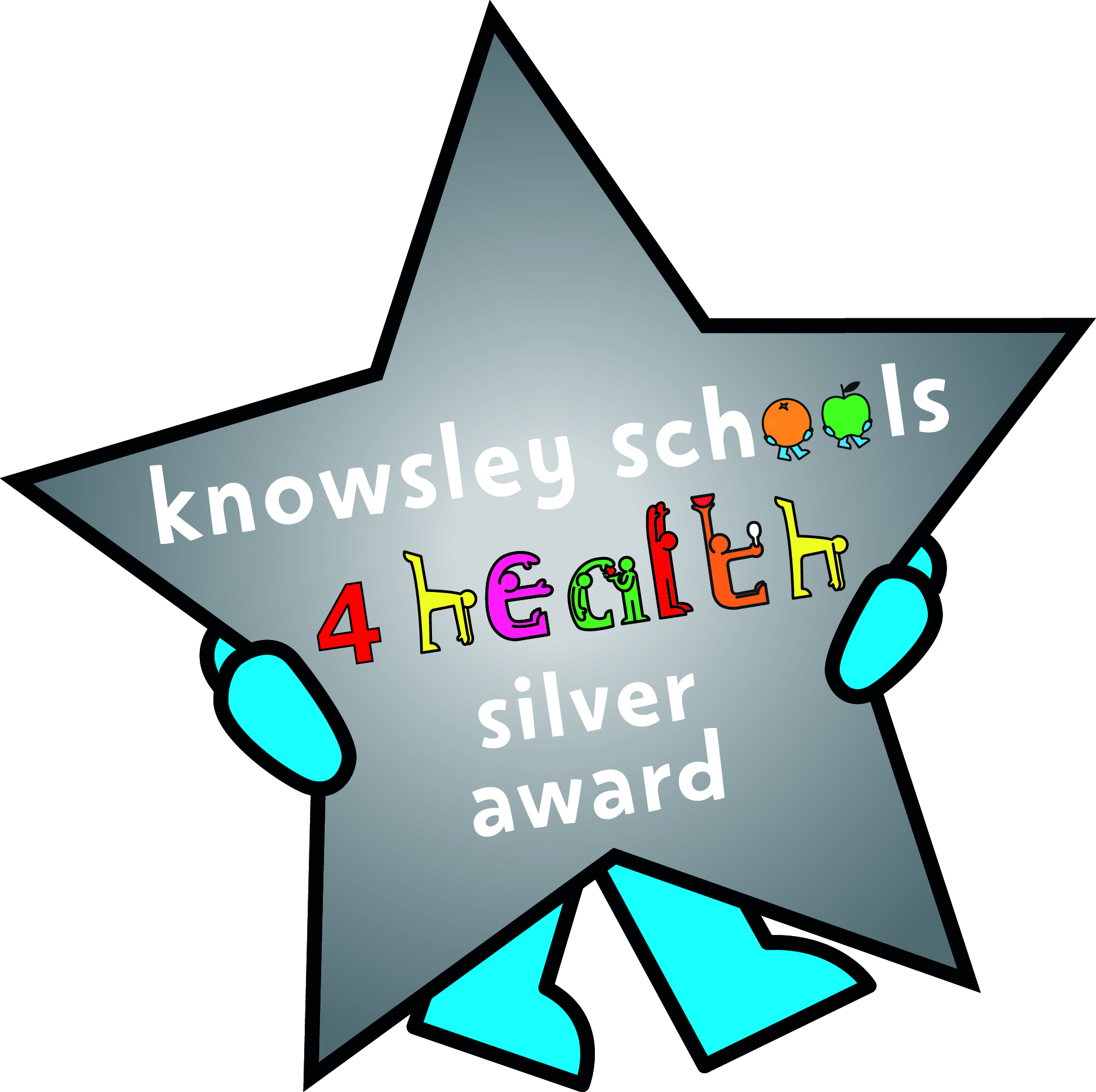 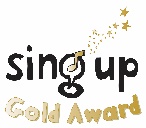 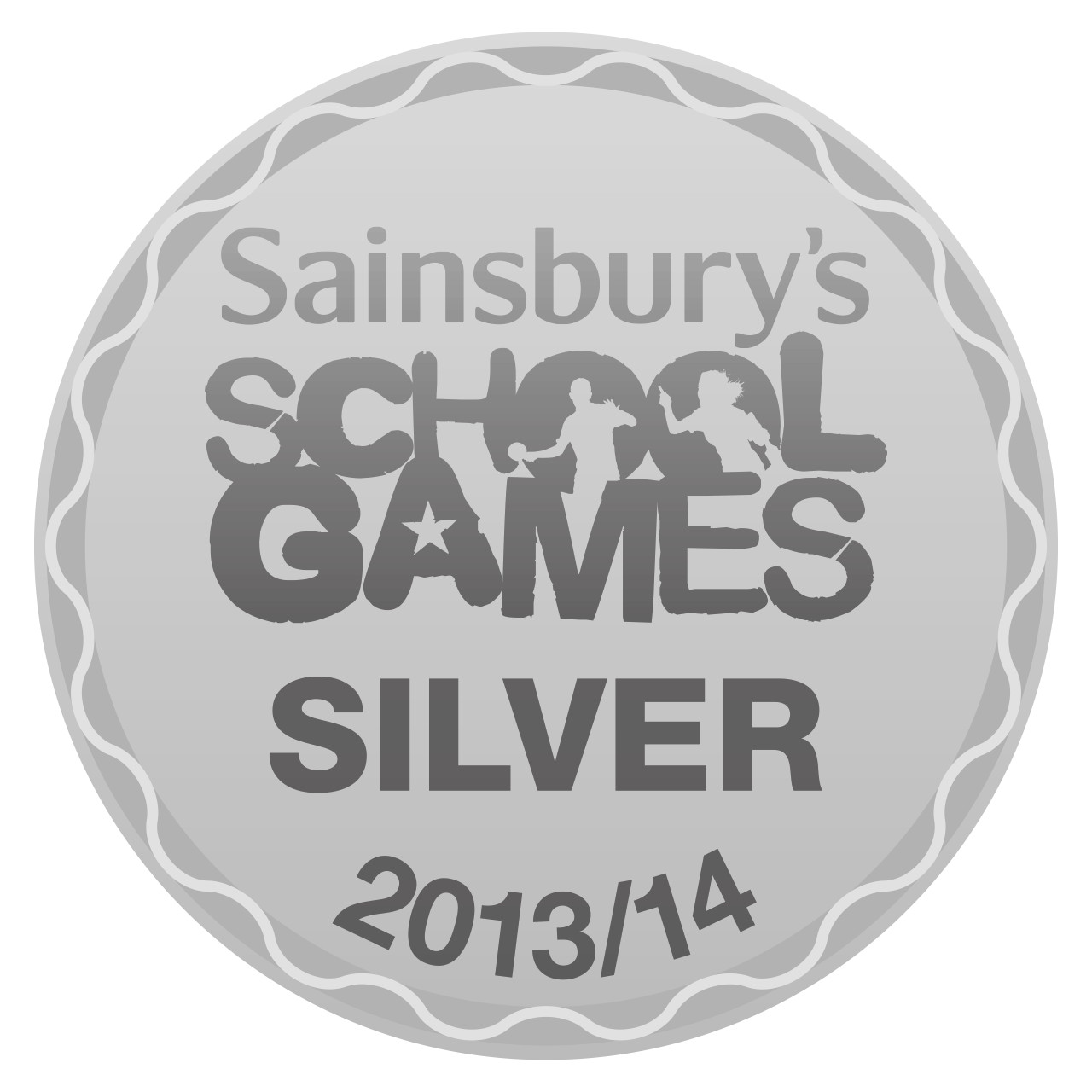 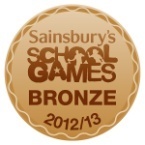 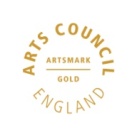 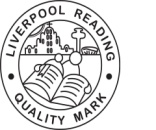 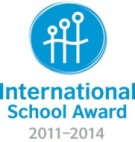 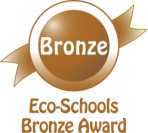 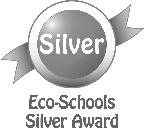 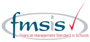 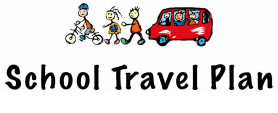 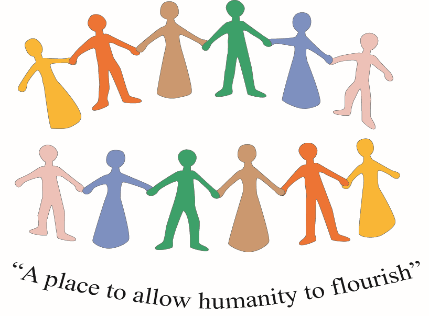 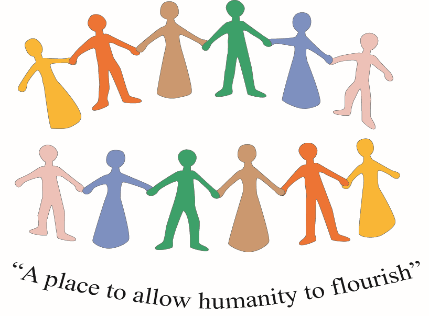 